ПРОЕКТ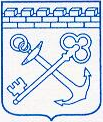 АДМИНИСТРАЦИЯ ЛЕНИНГРАДСКОЙ ОБЛАСТИКОМИТЕТ ПО ВНЕШНИМ СВЯЗЯМ ЛЕНИНГРАДСКОЙ ОБЛАСТИПРИКАЗ «__» октября 2015 года                                                                                         №__ О внесении изменений в приказ комитета по внешним связям Ленинградской области от 8 августа 2013 года  N 2 «Об утверждении Порядка проведения антикоррупционной экспертизы нормативных правовых актов и проектов нормативных правовых актов комитета по внешним связям Ленинградской области»В соответствии с постановлением Правительства Ленинградской области   от 11 сентября 2015 года N 357 «О внесении изменений в постановление Правительства Ленинградской области от 23 ноября 2010 года N 310 «Об антикоррупционной экспертизе нормативных правовых актов Ленинградской области и проектов нормативных правовых актов Ленинградской области» приказываю:Внести в Порядок проведения антикоррупционной экспертизы нормативных правовых актов и проектов нормативных правовых актов комитета по внешним связям Ленинградской области, утвержденный приказом комитета по внешним связям Ленинградской области от 8 августа 2013 года N 2, следующие изменения:в пункте 1.2:абзац шестой изложить в следующей редакции:«сеть Интернет - информационно-телекоммуникационная сеть «Интернет».»;в абзаце седьмом слова «о противодействии коррупции» исключить;в пункте 4.1 слова «официальном портале Администрации Ленинградской области» заменить словами «официальном интернет-портале Администрации Ленинградской области в сети Интернет»;пункт 4.3 изложить в следующей редакции:«4.3. Для обеспечения проведения независимой антикоррупционной экспертизы проекта приказа Комитета Комитет организует его размещение на официальном интернет-портале Администрации Ленинградской области в сети Интернет и (или) официальном сайте Комитета в сети Интернет в течение рабочего дня, соответствующего дню направления проекта приказа Комитета на согласование, с указанием адреса электронной почты для направления экспертных заключений, а также даты начала и даты окончания приема заключений по результатам независимой антикоррупционной экспертизы. Срок, на который проект приказа Комитета размещается в сети Интернет, не может составлять менее семи дней.»;в разделе 5 слова «установленной аппаратом Губернатора и Правительства Ленинградской области» заменить словами «установленной комитетом информационно-аналитического обеспечения Ленинградской области».Контроль за исполнением настоящего приказа оставляю за собой.Председатель комитета				                    	 	           А.Ю.Минин 